 Surveillance Advisory Working Group 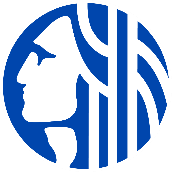 Friday May 17, 2019, 12:00 PM – 1:00 PM		Special MeetingDial in by Phone – see instructions below agenda.To Join by phone: 206-386-1200,,8004784#  Conference ID: 8004784 AGENDA Time Starting timeIntroductions, Housekeeping 5 12:00 PM5/21 GET Committee Hearing Preparation and DiscussionEdited PCLIA’sCTO ResponsesProposed OrdinanceHearing logistics 55 12:05 PMMeeting Adjourned 1:00 PM